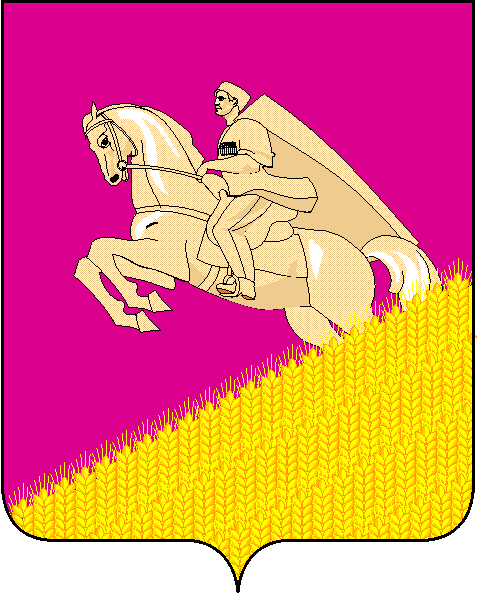 КОНТРОЛЬНО-СЧЕТНАЯ ПАЛАТА МУНИЦИПАЛЬНОГО ОБРАЗОВАНИЯ КУЩЕВСКИЙ РАЙОНРАСПОРЯЖЕНИЕот 28 сентября 2021 года                                                                                                          № 32-рст-ца КущевскаяО внесении изменений в план работы Контрольно-счетной палатымуниципального образования Кущевский район на 2021 годНа основании статьи 11 Положения о Контрольно-счетной палате муниципального образования Кущевский район, утвержденного решением Совета муниципального образования Кущевский район от 27 декабря 2011 года № 262:1. Раздел «Контрольные мероприятия» плана работы Контрольно-счетной палаты муниципального образования Кущевский район на 2021 год контрольное мероприятие, указанное в пункте 2.16, заменить на контрольное мероприятие следующего содержания: Проверка законности, эффективности и результативности использования бюджетных средств, выделенных МУ ДОЦ «Степные Зори» на капитальный ремонт кровли здания пищеблока, в т.ч. аудит в сфере закупок. Проверяемый период – 2020 год. Основание для включения в план – Положение. Срок проведения – 4 квартал. Ответственные исполнители – Прядкин Р.В., Букштын О.Н.2. Раздел «Экспертно-аналитическая деятельность» плана работы Контрольно-счетной палаты муниципального образования Кущевский район на 2021 год добавить пунктом 1.47 следующего содержания: Оценка эффективности предоставления налоговых льгот в муниципальном образовании Кущевский район. Проверяемый период – 2020 год. Основание для включения в план – Положение. Срок проведения – 4 квартал. Ответственные исполнители – Манжелеевская Е.И.3. Контроль за выполнением настоящего распоряжения оставляю за собой.4. Распоряжение вступает в силу со дня его подписания.Председатель                                                                                                   Р.В.Прядкин